ระยะเวลาให้บริการ 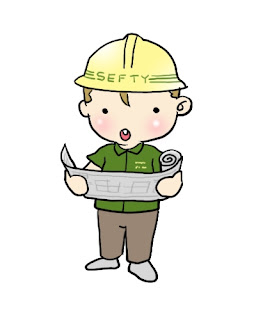 วันจันทร์ – วันศุกร์ (ยกเว้นวันหยุดราชการ) ตั้งแต่เวลา 8.30 – 12.00  น. และ 13.00 – 16.30 น.การขออนุญาตก่อสร้าง  การก่อสร้างดัดแปลง ดัดแปลง รื้อถอน หรือเคลื่อนย้ายอาคาร และการใช้สอยอาคารภายในเขตองค์การบริหารส่วนตำบลศรีมหาโพธิ ต้องได้รับอนุญาตจากองค์การบริหารส่วนตำบลศรีมหาโพธิ เสียก่อน จึงจะดำเนินการได้ ทั้งนี้เพราะองค์การบริหารส่วนตำบลศรีมหาโพธิ มีหน้าที่ควบคุมให้เป็นไปตามพระราชบัญญัติควบคุมอาคาร พ.ศ.2522 ซึ่งมีวัตถุประสงค์ เพื่อประโยชขน์แห่งความมั่นคง แข็งแรง ปลอดภัย การป้องกันอัคคีภัย การรักษาสิ่งแวดล้อม การผังเมือง การสถาปัตยกรรม และจราจรเพื่อประโยชน์ของผู้อยู่อาศัยในอาคารการขออนุญาตมีหลักเกณฑ์ ดังนี้1. ให้ยื่นคำร้องขออนุญาต (ข.1) ที่กองช่าง องค์การบริหารส่วนตำบล      ศรีมหาโพธิ2. หลักฐานที่ใช้ยื่นประกอบ ดังนี้  - แบบแปลนการก่อสร้าง + ผังบริเวณ,แผนที่สังเขป	จำนวน 3  ชุด  - สำเนาทะเบียนบ้าน เจ้าของอาคาร	   จำนวน     1       ชุด  - สำเนาบัตรประชาชน เจ้าของอาคาร	   จำนวน     1       ชุด  - สำเนาโฉนดที่ดิน หน้า - หลัง  		   จำนวน     1       ชุด  - หนังสือยินยอมให้ก่อสร้างอาคารในที่ดิน    (กรณีสร้างในที่ดินผู้อื่น)                          จำนวน     1       ชุด  - สำเนาบัตรประชาชน เจ้าของที่ดิน	   จำนวน     1       ชุด  - สำเนาทะเบียนบ้าน เจ้าของที่ดิน	   จำนวน     1       ชุด  - หนังสือยินยอมให้ก่อสร้างอาคารชิดเขตที่ดิน    จำนวน      1       ชุด    (กรณีสร้างชิดเขตที่ดินผู้อื่น)                      - สำเนาบัตรประชาชน เจ้าของที่ดิน	   จำนวน     1       ชุด   - สำเนาทะเบียนบ้าน เจ้าของที่ดิน	   จำนวน     1      ชุด3. กรณีอาคารพักอาศัย มีพื้นที่ใช้สอยมากกว่า   150    ตารางเมตร        เพิ่มหลักฐาน ดังนี้    - รายการคำนวณโครงสร้าง	   	  จำนวน     1        ชุด    - หนังสือรับรองของผู้ประกอบวิชาชีพวิศวกรรมควบคุม   หรือ สถาปัตยกรรมควบคุม (น.2) (กรณีที่เป็นอาคารมีลักษณะ ขนาด    อยู่ในประเภทของงานวิศวกรรมควบคุม)      จำนวน     1       ชุด    - หนังสือแสดงความยินยอมของผู้ควบคุมงาน (น.4) (กรณีที่เป็นอาคารมีลักษณะ ขนาด อยู่ในประเภทของงานวิศวกรรมควบคุม)	                                     จำนวน      1       ชุด- สำเนาใบอนุญาตในผู้ประกอบวิชาชีพวิศวกรรมควบคุม   หรือ สถาปัตยกรรมควบคุม	                         จำนวน      1       ชุด4. กรณีเจ้าของอาคารมิได้ยื่นขอรับใบอนุญาตด้วยตนเอง    เพิ่มหลักฐานดังนี้- หนังสือมอบอำนาจ (ปิดอากรแสตมป์ 30 บาท) จำนวน    1    ชุด- สำเนาบัตรประชาชนผู้มอบอำนาจ	       จำนวน    1    ชุด- สำเนาทะเบียนบ้านผู้มอบอำนาจ	       จำนวน    1    ชุดค่าธรรมเนียมใบอนุญาตก่อสร้าง		ฉบับละ		20	บาทใบอนุญาตดัดแปลง	ฉบับละ		10	บาทใบอนุญาตรื้อถอน		ฉบับละ		10	บาทใบอนุญาตเคลื่อนย้าย	ฉบับละ		10	บาทใบอนุญาตเปลี่ยนการใช้อาคาร  ฉบับบละ         20        บาทใบแทนใบอนุญาต		ฉบับละ		5	บาท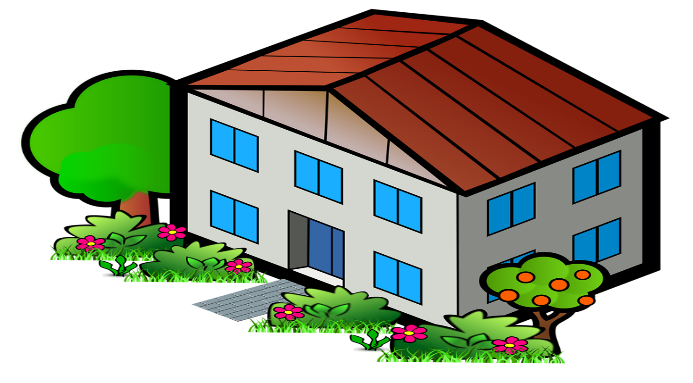 ขั้นตอนการให้บริการ